АДМИНИСТРАЦИЯМУНИЦИПАЛЬНОГООБРАЗОВАНИЯИВАНОВСКИЙ СЕЛЬСОВЕТ     ОРЕНБУРГСКОГО РАЙОНА   ОРЕНБУРГСКОЙ ОБЛАСТИП О С Т А Н О В Л Е Н И Е     17.03.2021    № 87-п«О   назначении общественных обсуждений по рассмотрению Дизайн – проекта общественной территории, подлежащей благоустройству в рамках реализации Программы «Формирование комфортной городской среды муниципального образования Ивановский сельсовет Оренбургского района Оренбургской области на 2018 - 2024 годы»Руководствуясь ст. 14 Федерального Закона от 06.10.2003г. № 131- ФЗ «Об общих принципах организации местного самоуправления в Российской Федерации», приказом Министерства строительства и жилищно-коммунального хозяйства Российской Федерации от 06.04.2017 № 691/пр «Об утверждении методических рекомендаций по подготовке государственных программ субъектов Российской Федерации и муниципальных программ формирования современной городской среды в рамках реализации приоритетного проекта «Формирование комфортной городской среды» на  2018-2022 годы», постановлением администрации муниципального образования Ивановский сельсовет от  29.12.2018 № 579-4 (с учетом внесенных изменений постановлением от 28.01.2021 № 24-п) «Об утверждении Положения об общественной Комиссии по проведению инвентаризации дворовых и общественных территорий, нуждающихся в благоустройстве, территорий муниципального образования, а также по оценке, рассмотрению предложений заинтересованных лиц и осуществлению контроля за реализацией муниципальной программы «Формирование современной городской среды на территории муниципального образования Ивановский сельсовет Оренбургского района Оренбургской области на 2018-2024 годы», постановлением от 29.12.2018 № 578-п «Об утверждении Положения о порядке проведения общественных обсуждений проекта муниципальной программы «Формирование комфортной городской среды» на 2018-2024 годы» и дизайн – проектов дворовых и общественных территорий, а также выбора общественной территории, подлежащей благоустройству», «Уставом муниципального образования Ивановский сельсовет, и в целях информирования граждан, организаций и общественных объединений, выявления и учета их мнения по рассматриваемому проекту п о с т а н о в л я е т: 1. Назначить и провести общественные слушания по рассмотрению Дизайн – проекта общественной территории - «Озеленение и благоустройство сквера культуры и отдыха «Радужный» в с. Ивановка Оренбургского района Оренбургской области» в рамках реализации Программы. 2. Разместить уведомление о начале проведения общественных обсуждений (согласно Приложению №1 к настоящему постановлению), а также Дизайн – проекта общественной территории (согласно Приложению №2 к настоящему постановлению), на официальном сайте администрации муниципального образования Ивановский сельсовет: https://ivanovka56.ru/3. Прием письменных и электронных предложений, замечаний осуществлять в администрации (и на адрес электронной почты: moivanovka@yandex.ru) в течение  30 дней со дня подписания настоящего постановления и размещения дизайн - проекта общественной территории на официальном сайте администрации.4. Поступившие предложения участников общественных обсуждений учитывать общественной Комиссией по проведению инвентаризации дворовых и общественных территорий, нуждающихся в благоустройстве, территорий муниципального образования, а также по оценке, рассмотрению предложений заинтересованных лиц и осуществлению контроля за реализацией муниципальной программы «Формирование современной городской среды на территории муниципального образования Ивановский сельсовет Оренбургского района Оренбургской области на 2018-2024 годы».5. Контроль за исполнением настоящего постановления  оставляю за собой. 6. Настоящее постановление вступает в силу после его подписания и подлежит размещению на официальном сайте муниципального образования Ивановский сельсовет Оренбургского района Оренбургской области в сети «Интернет»: https://ivanovka56.ru/Глава муниципального образования                                                  С.Т. БайбулатовВерно: заместитель главы                                                                  О.В. ПлатоноваРазослано:  администрации муниципального образования Ивановский сельсовет, прокуратуре района, в делоУВЕДОМЛЕНИЕ1. Администрация муниципального образования Ивановский сельсоветОренбургского района Оренбургской области в целях информирования граждан, организаций и общественных объединений, выявления и учета их мнения по вопросу рассмотрения Дизайн – проекта общественной территории, подлежащей благоустройству в рамках реализации Программы «Формирование комфортной городской среды муниципального образования Ивановский сельсовет Оренбургского района Оренбургской области на 2018 - 2024 годы» (далее Программа).УВЕДОМЛЯЕТ о проведении общественных слушаний по вопросу рассмотрения Дизайн – проекта общественной территории, подлежащей благоустройству в рамках реализации Программы «Формирование комфортной городской среды муниципального образования Ивановский сельсовет Оренбургского района Оренбургской области на 2018 - 2024 годы». 2. Срок общественного обсуждения устанавливается с17.03.2021 по 17.04.2021 (включительно).3. Дизайн – проект общественной территории, подлежащей благоустройству и подлежащий рассмотрению на общественных слушаниях, размещен на официальном сайте администрации муниципального образования Ивановский сельсовет в информационно-телекоммуникационной сети «Интернет»: https://ivanovka56.ru/ 4. Наименование, место нахождения, номер контактного телефона и адресэлектронной почты органа, уполномоченного на организацию общественных обсуждений по рассмотрению Проекта: администрация МО Ивановский сельсовет, с.Ивановка, ул. Кольцевая, 1а (контактный телефон: 39-74-78).5. Срок и порядок предоставления предложений от заинтересованных лиц: до 17.04.2021 (до 15-00) часов в письменной форме в администрацию муниципального образования Ивановский сельсовет Оренбургского района Оренбургской области по указанному выше адресу. Адрес электронной почты: moivanovka@yandex.ruПриложение №2к постановлению администрации МО Ивановский сельсовет Оренбургского района Оренбургской области  от    17.03.2021   №   87     -п  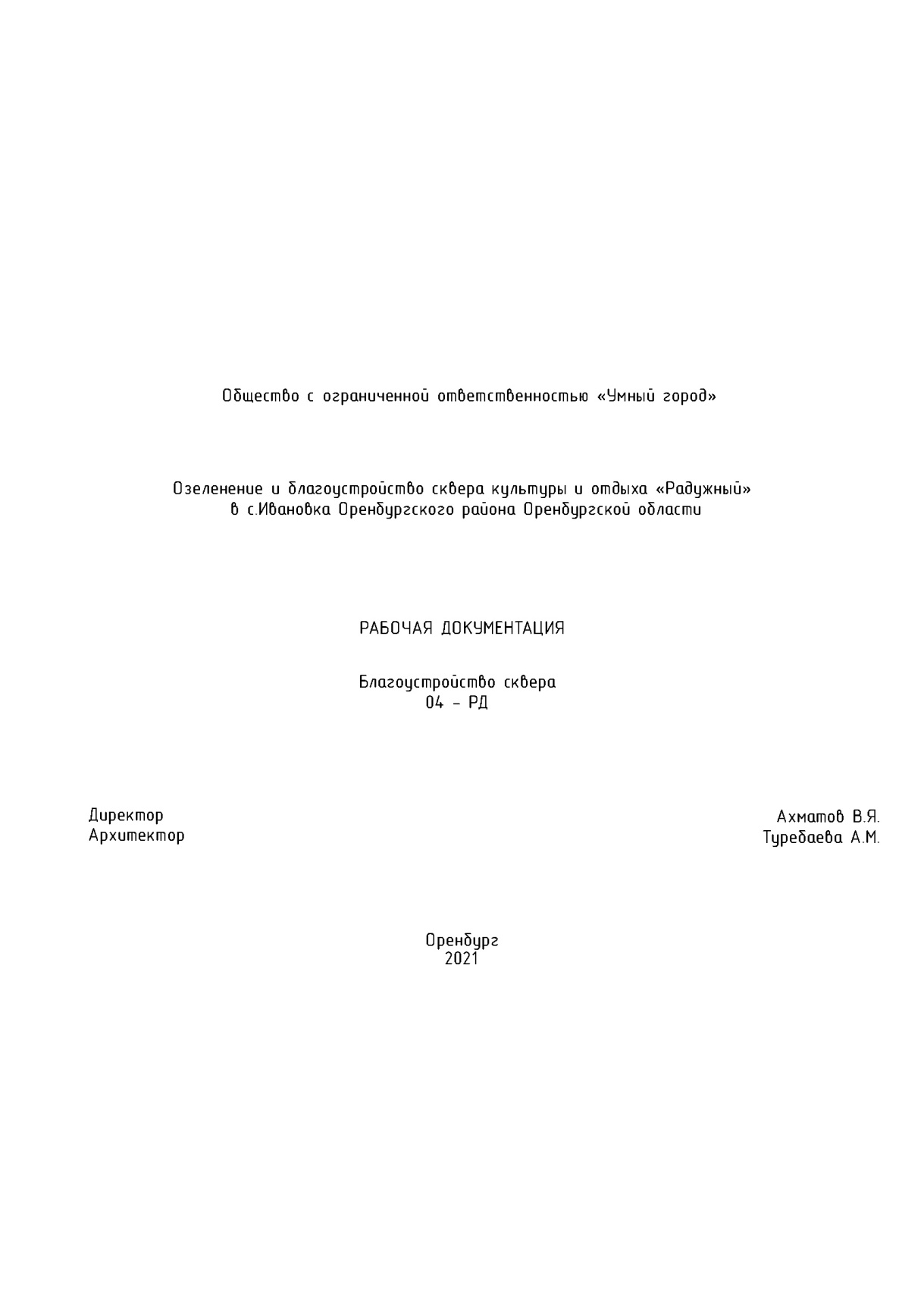 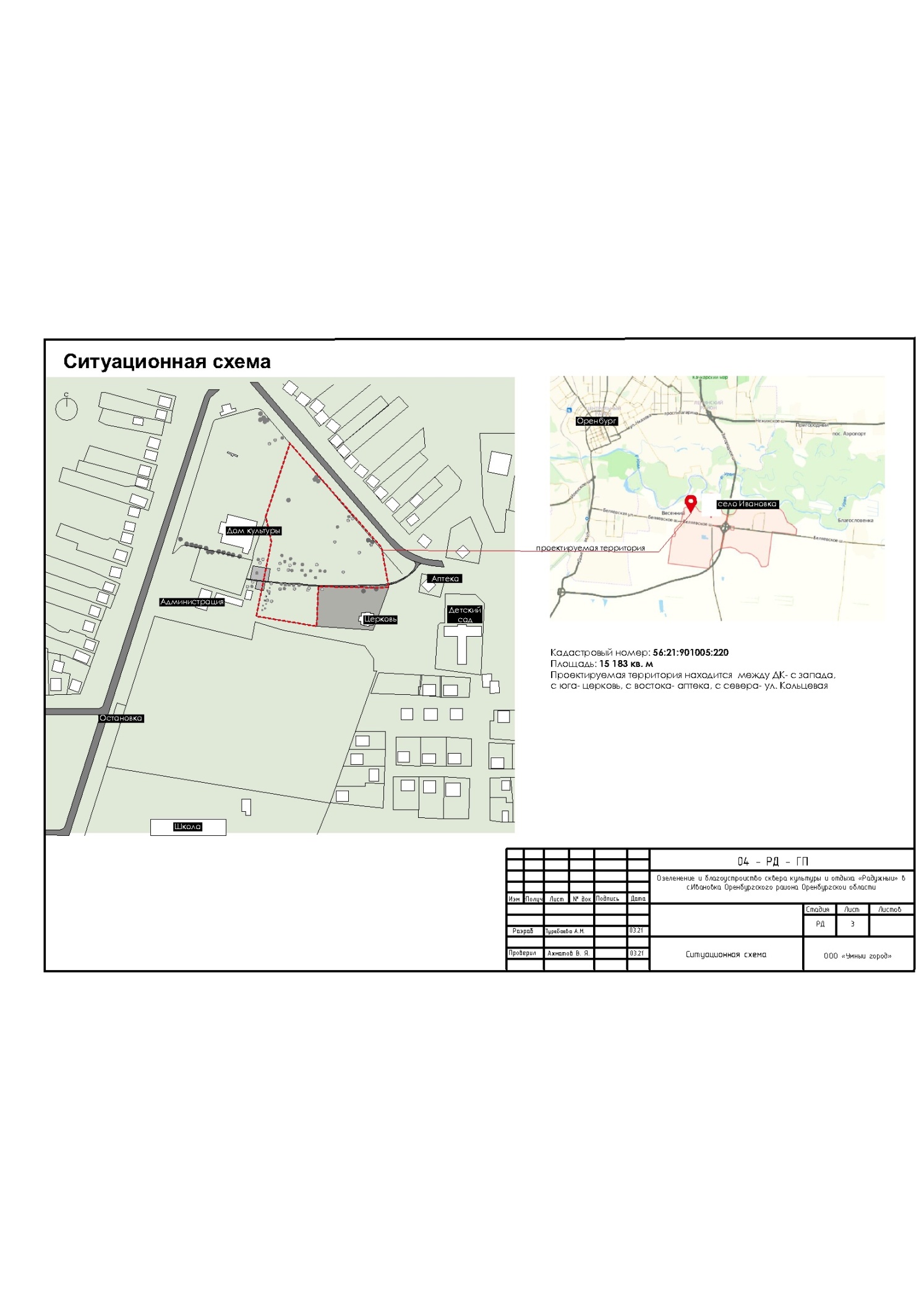 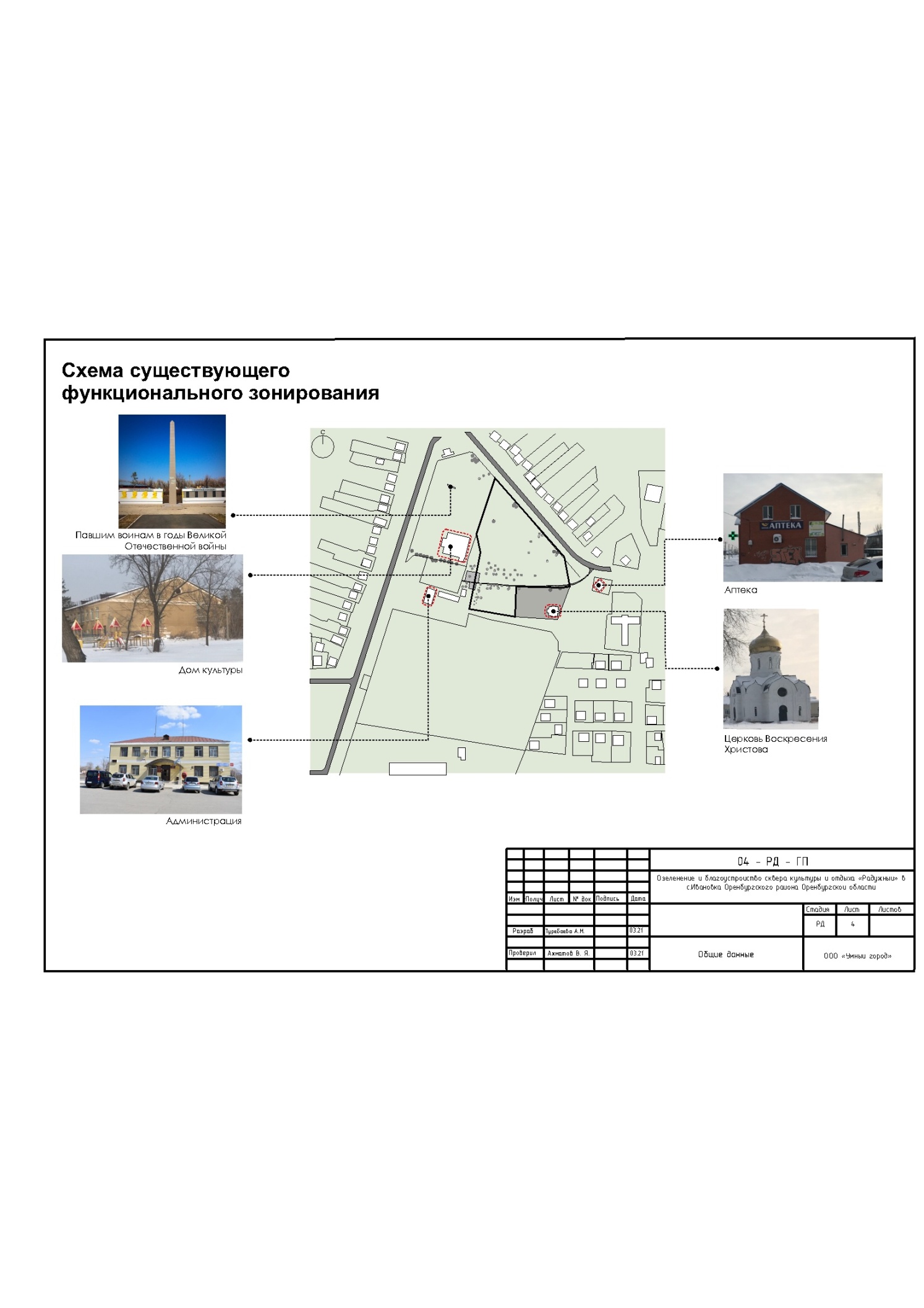 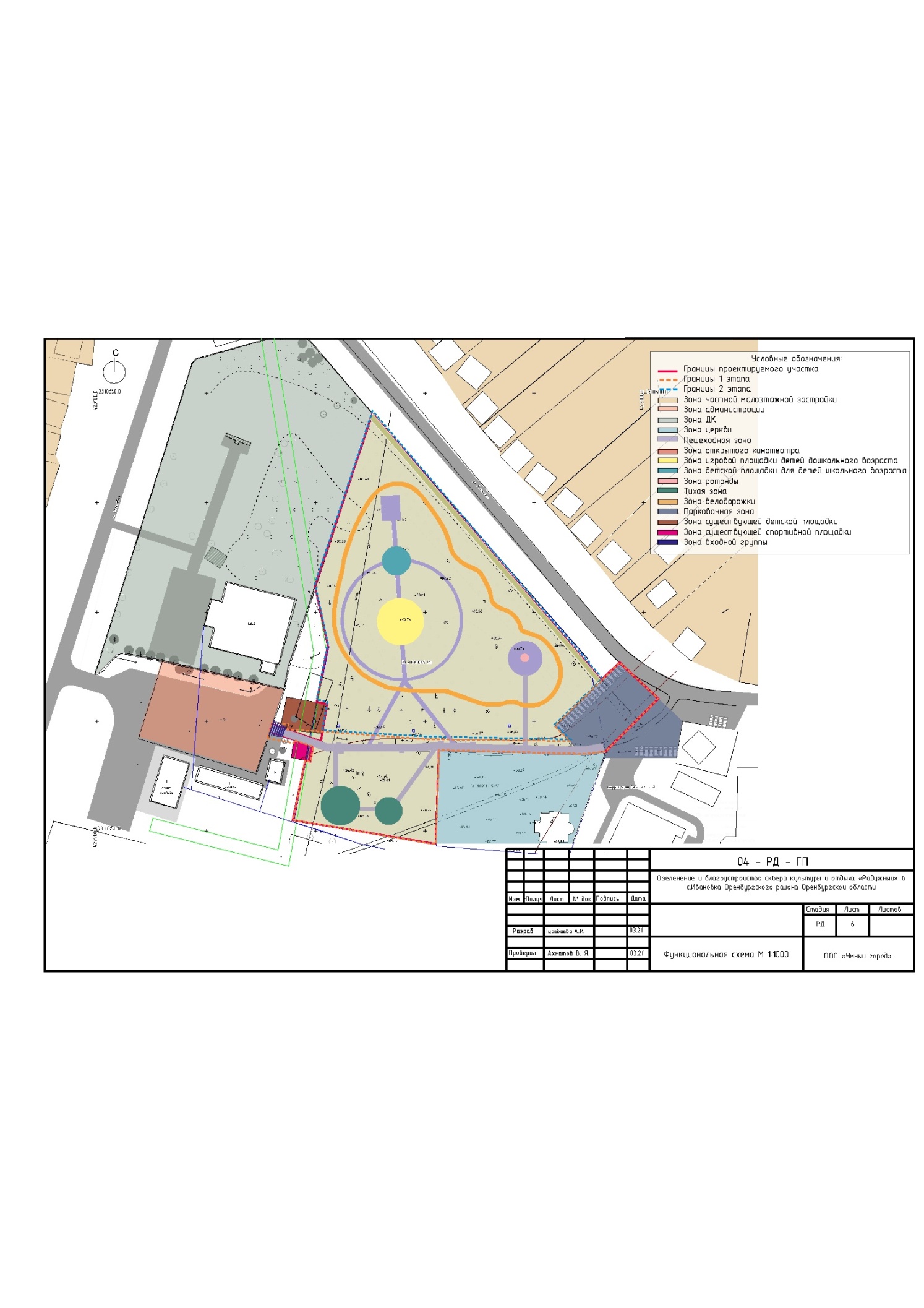 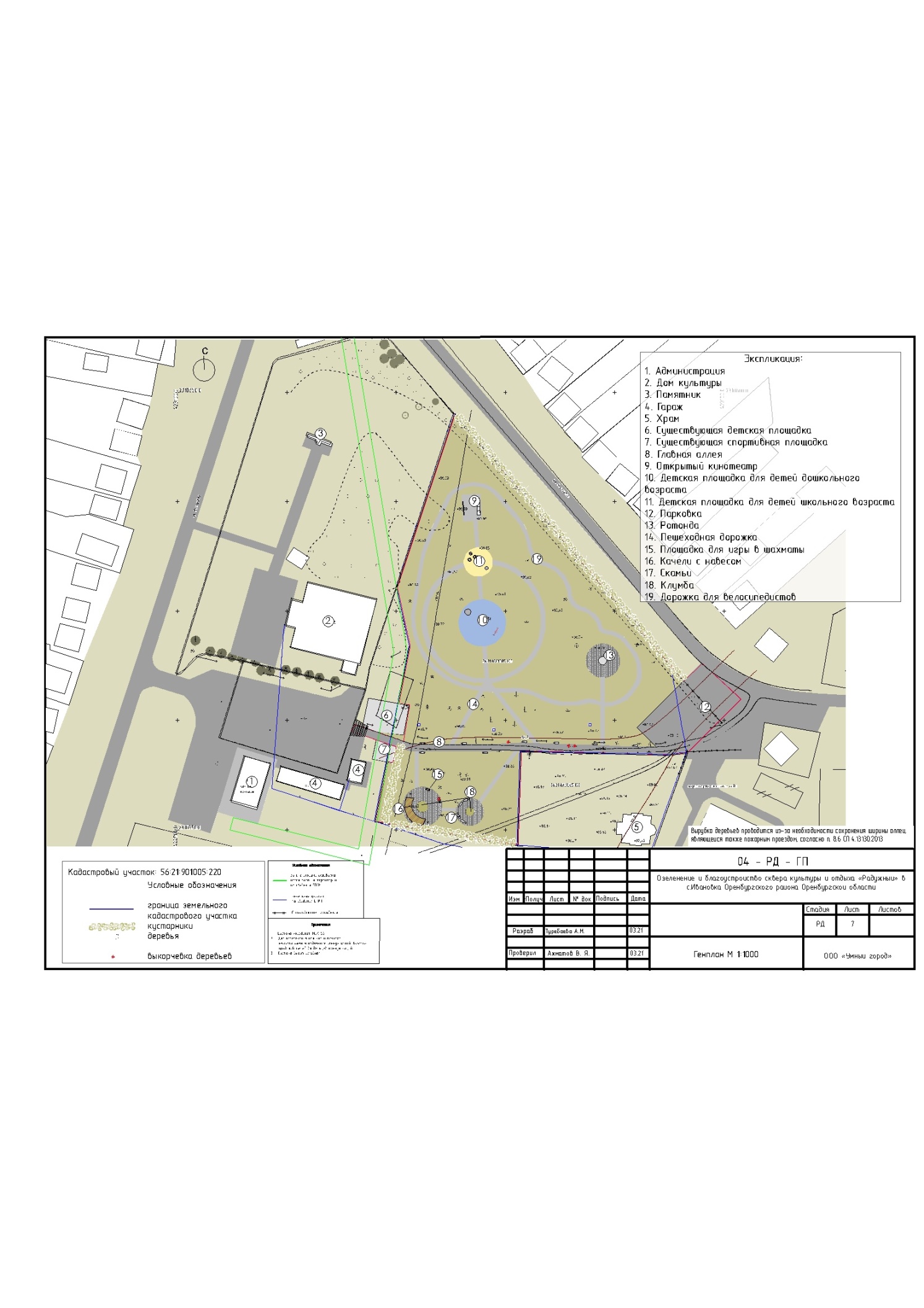 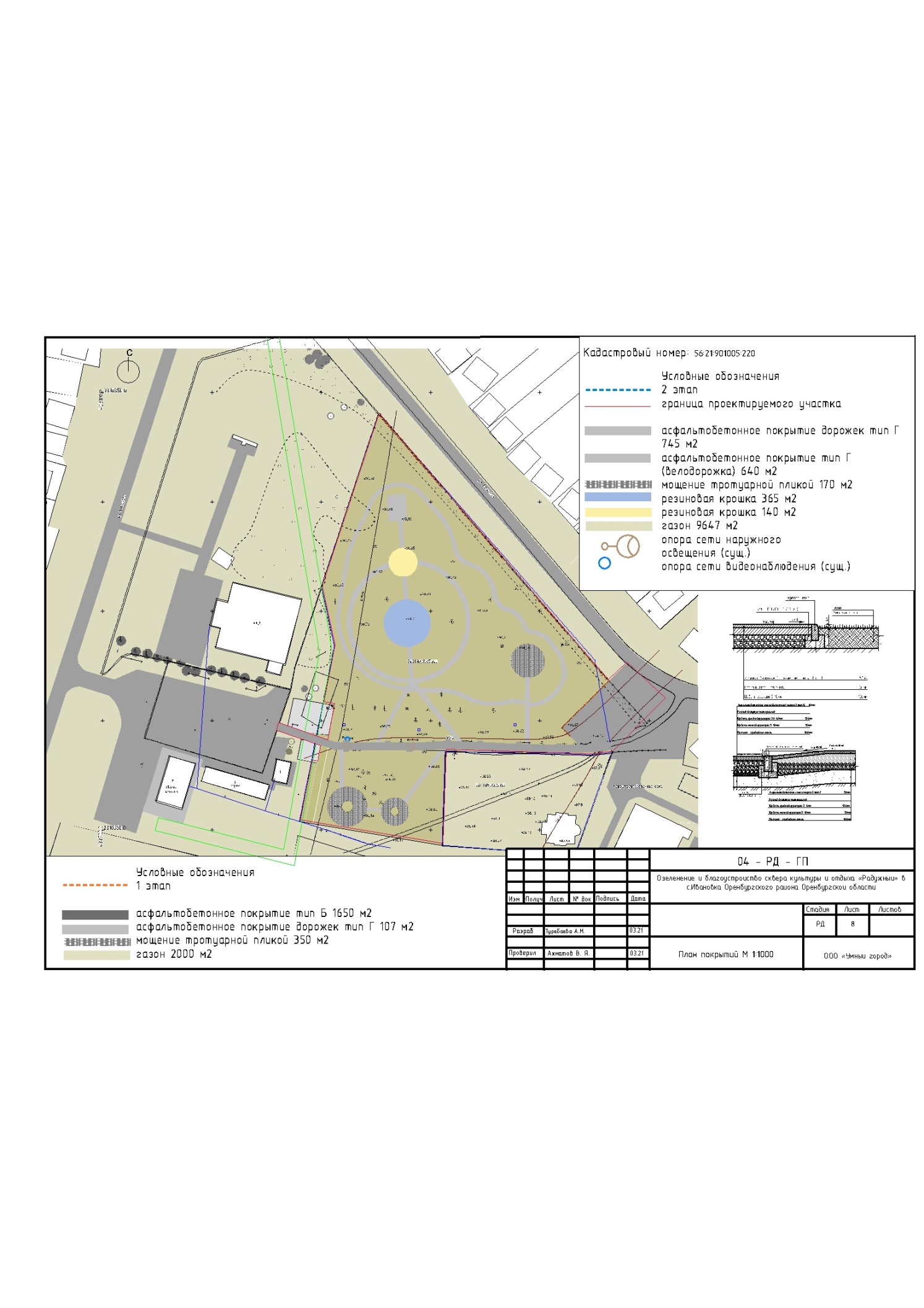 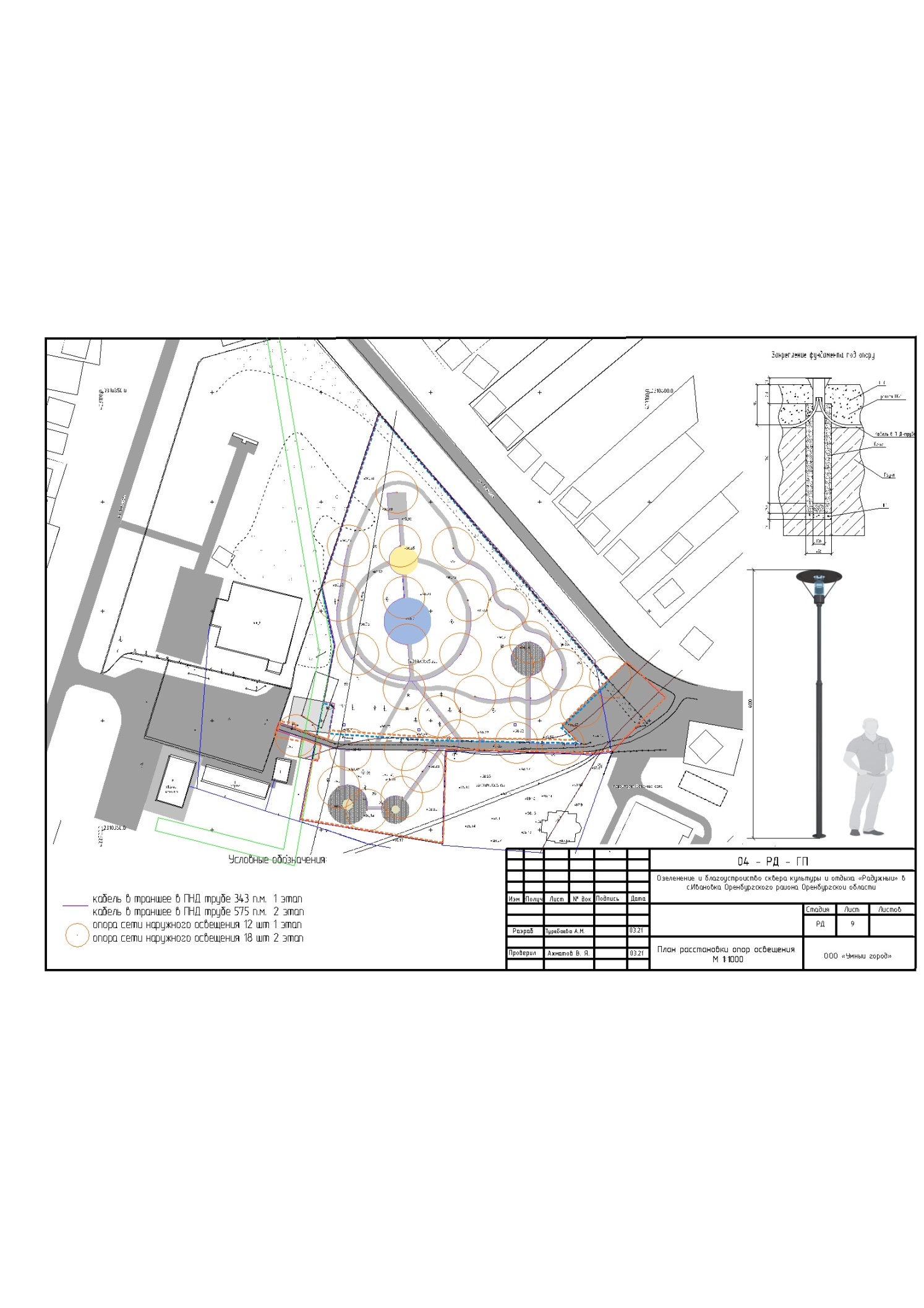 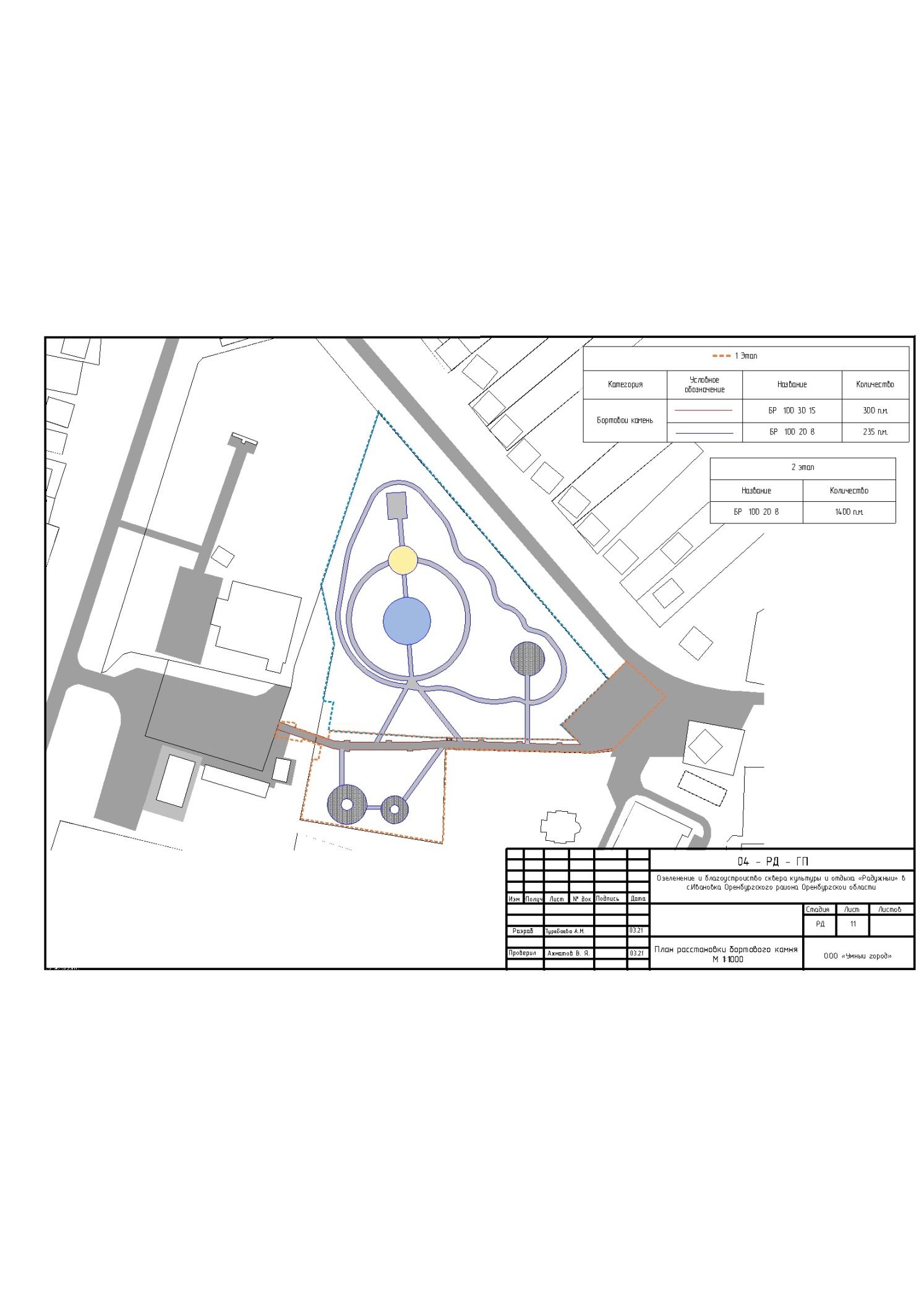 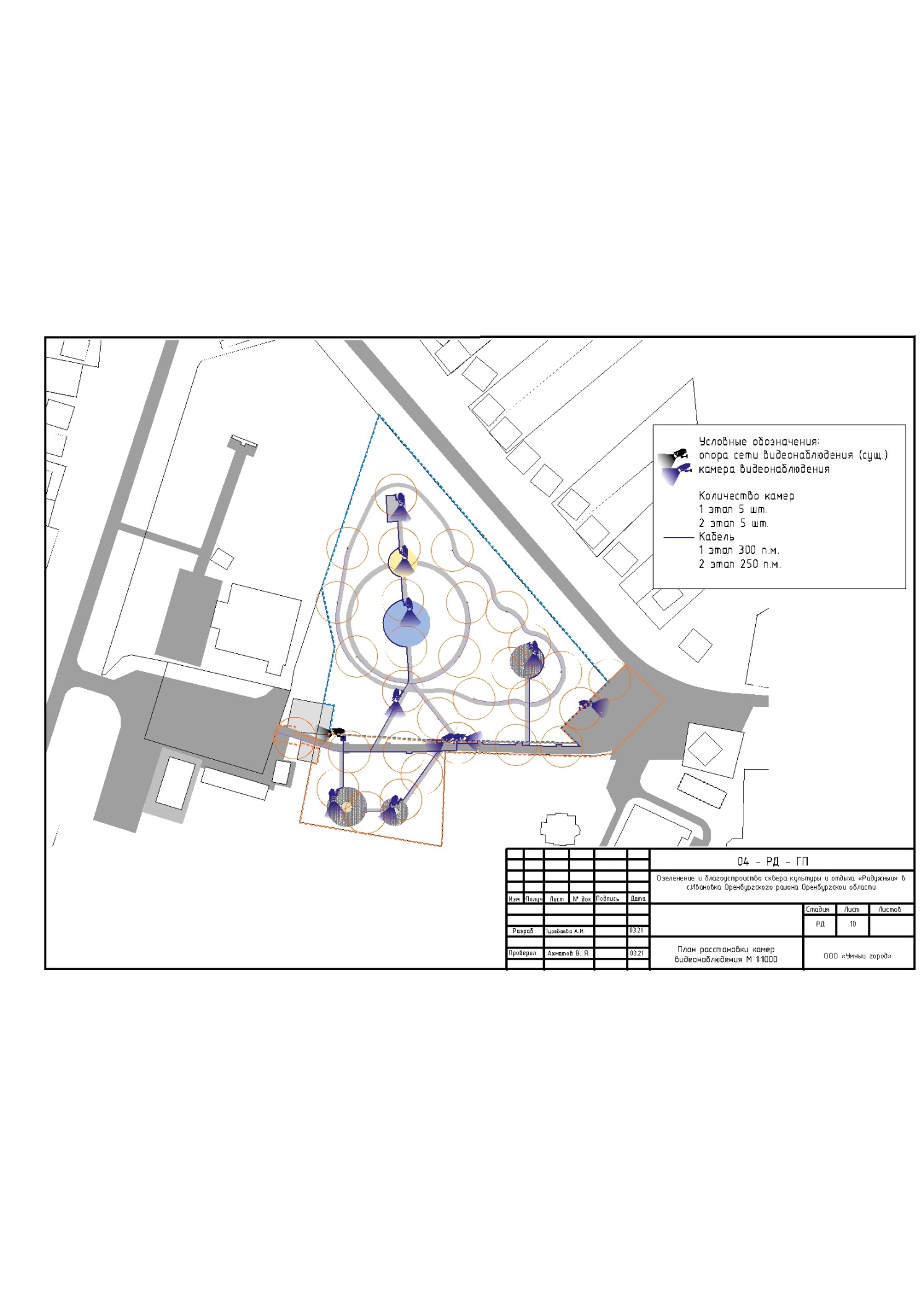 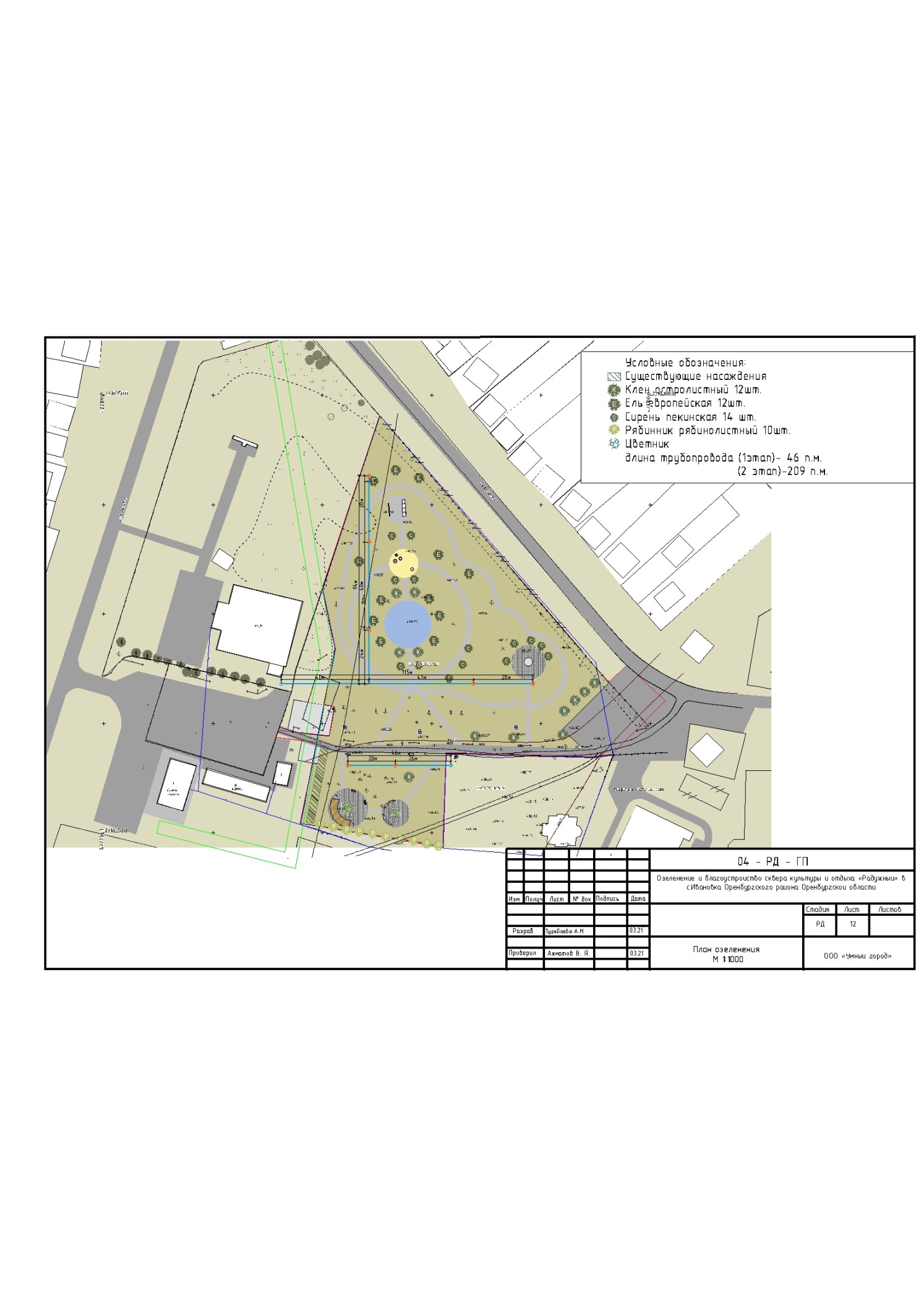 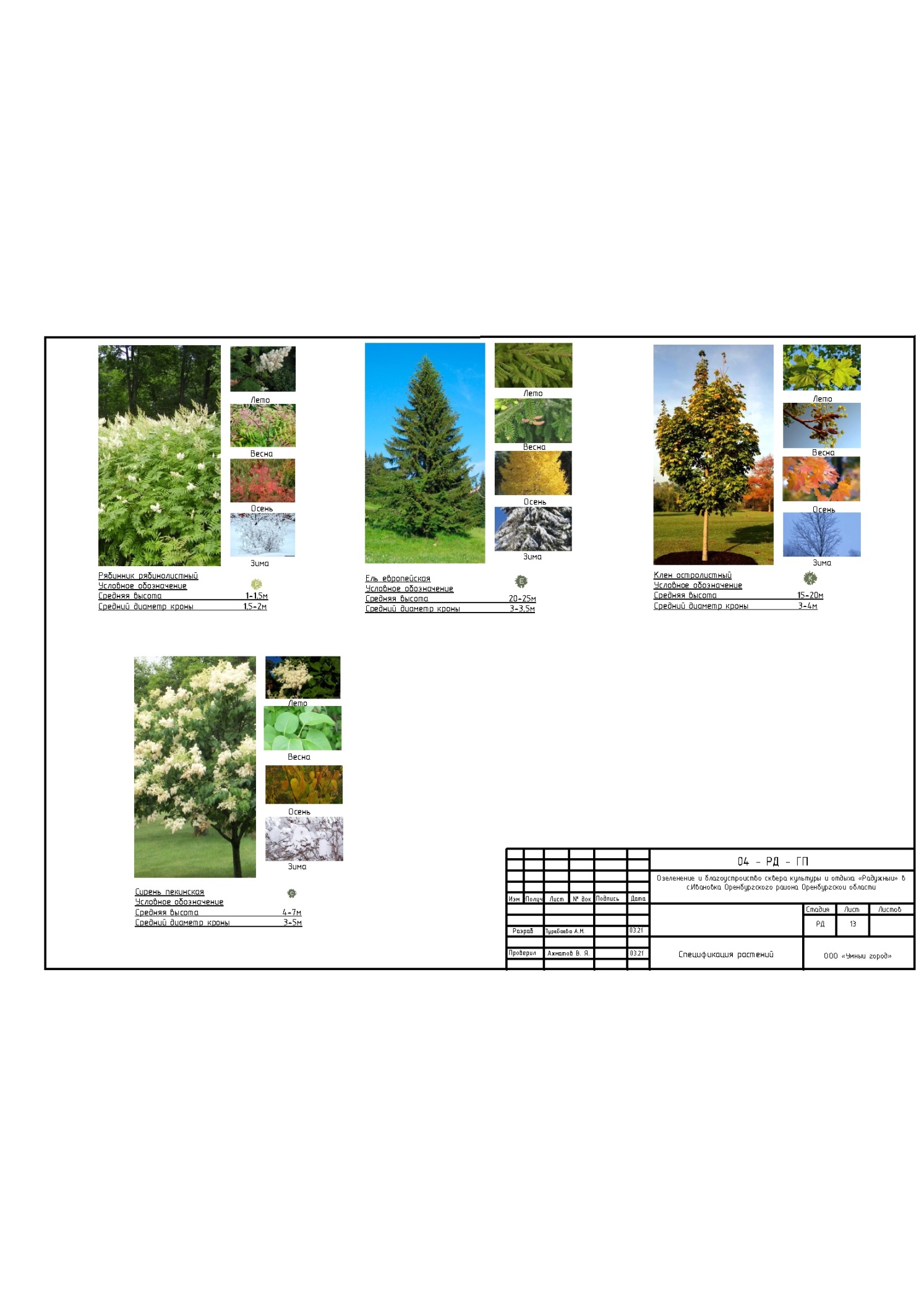 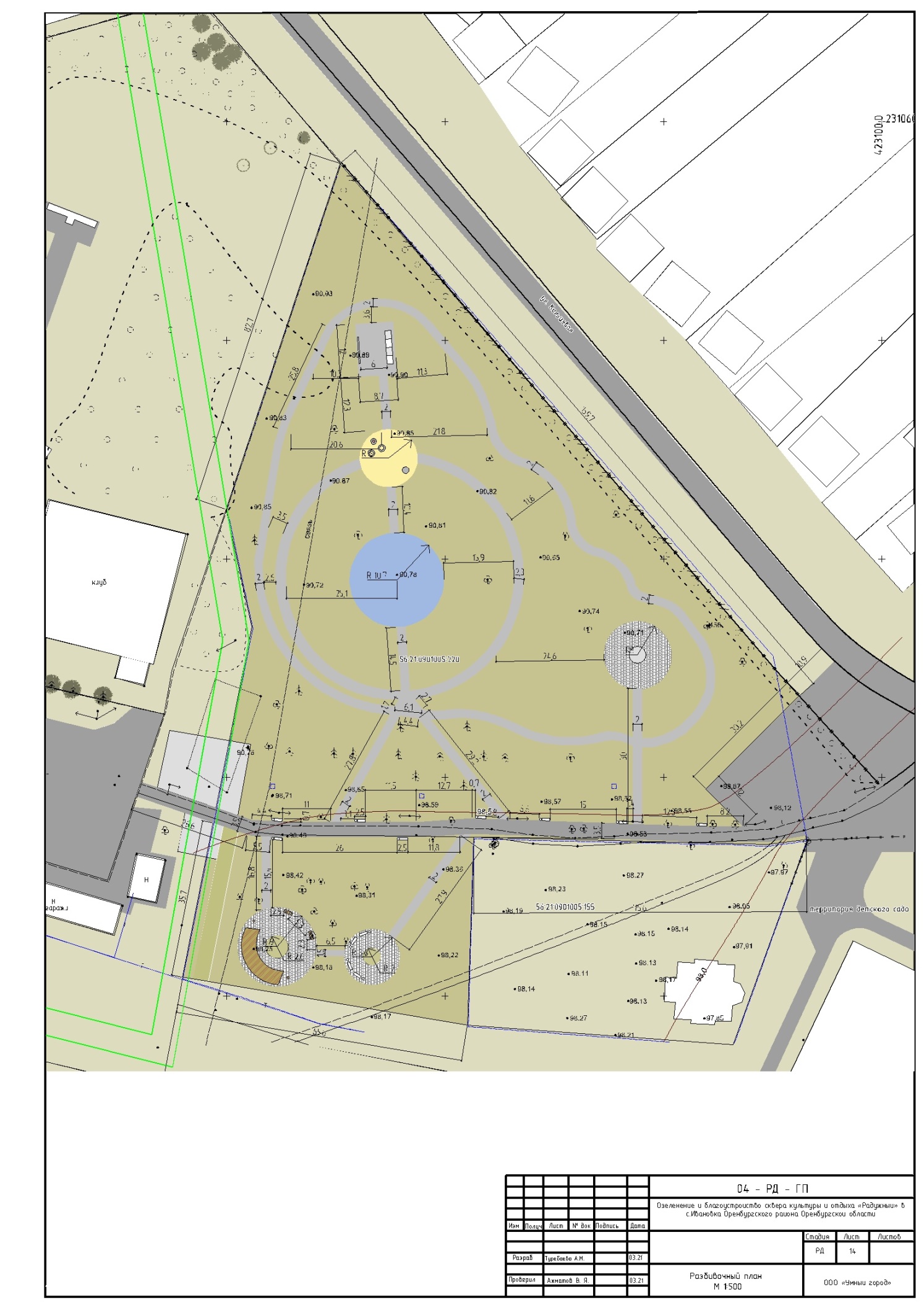 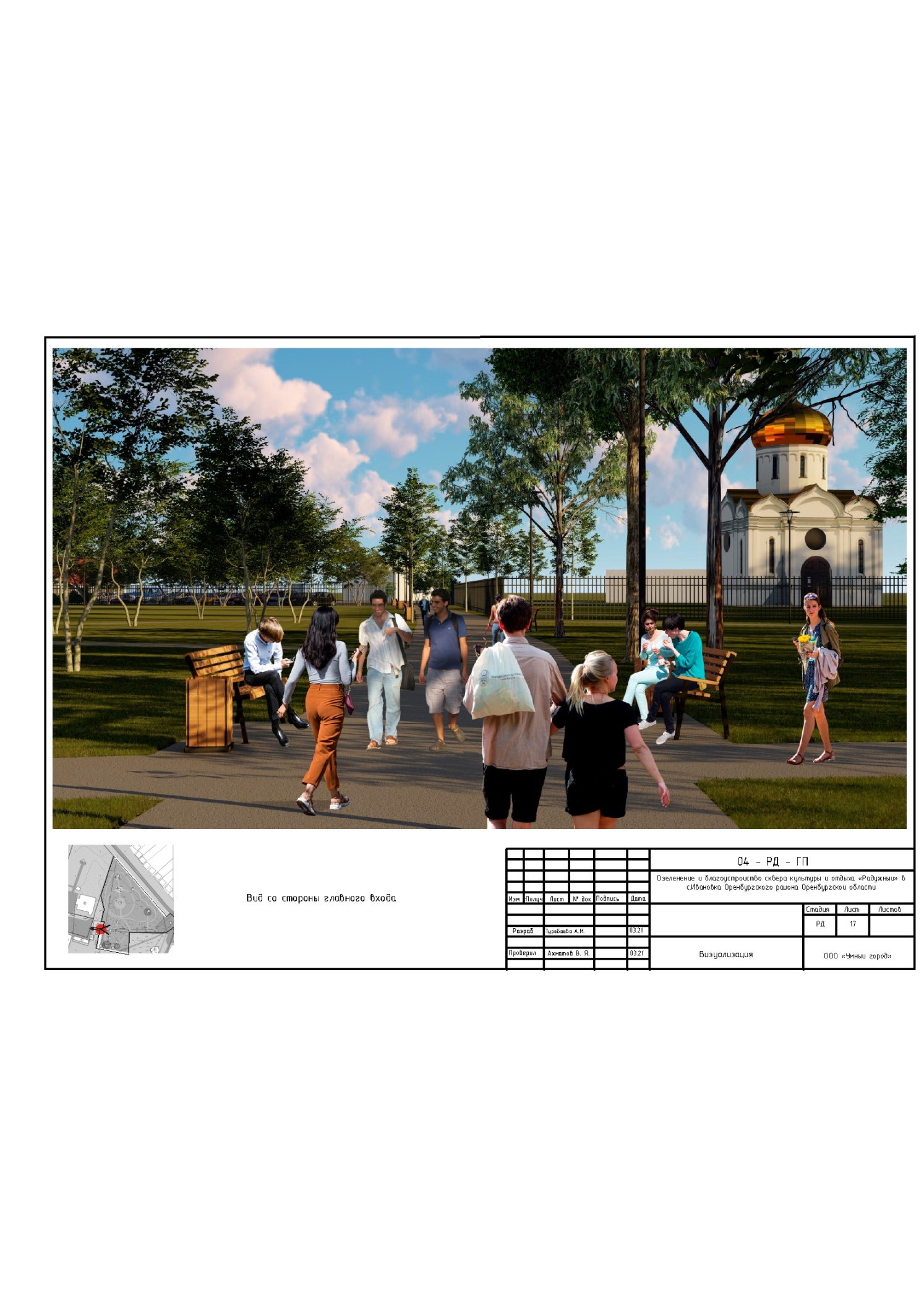 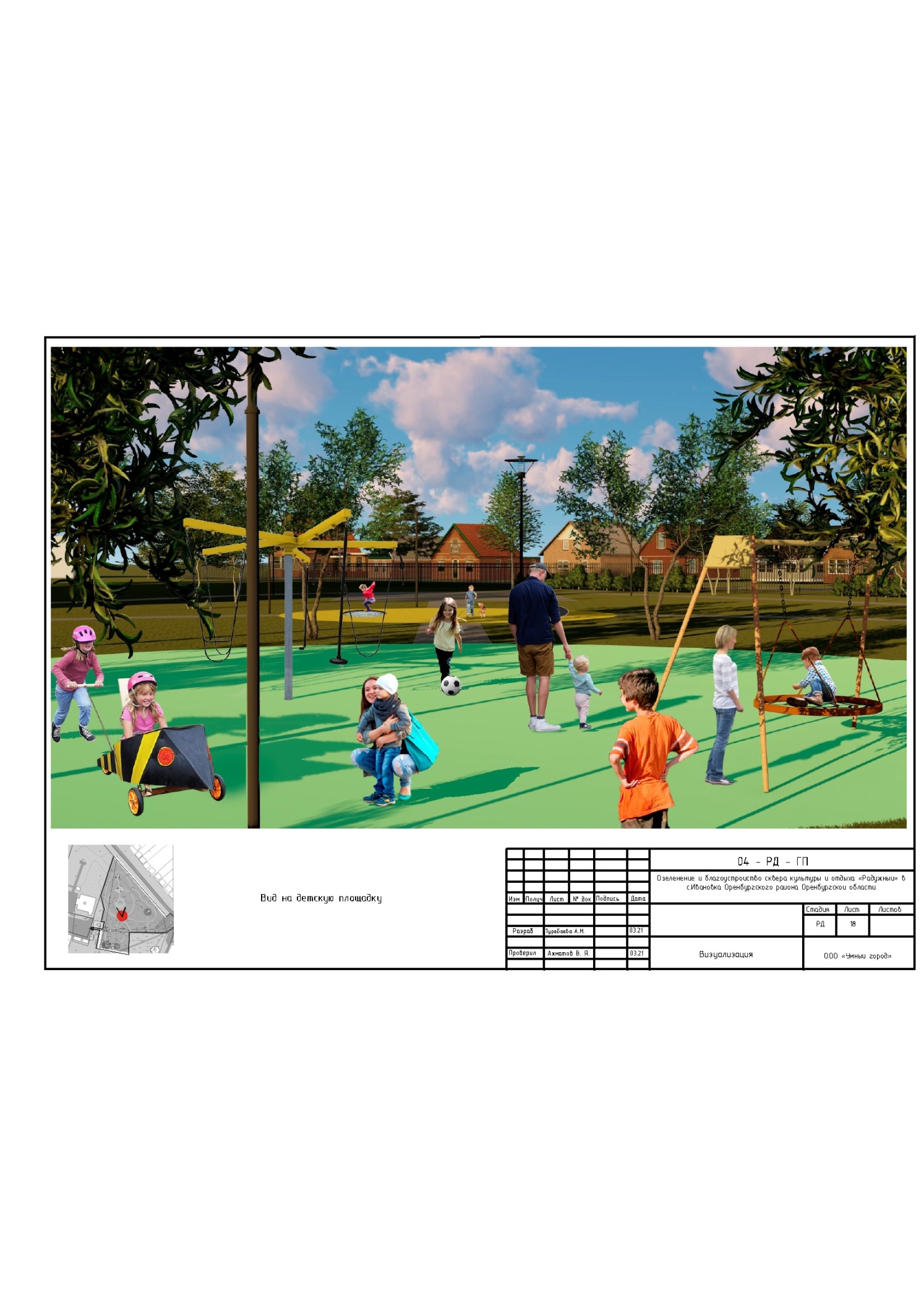 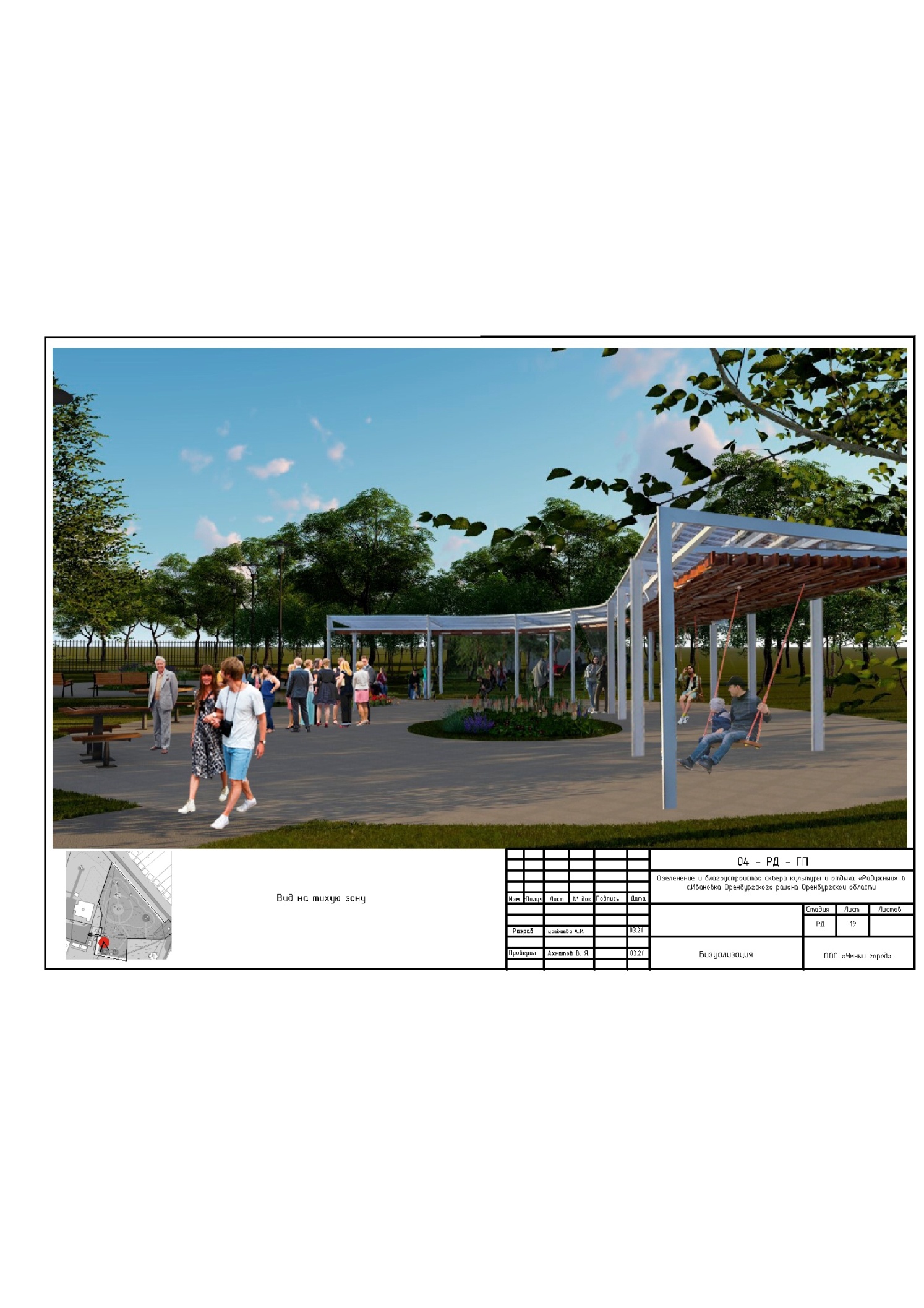 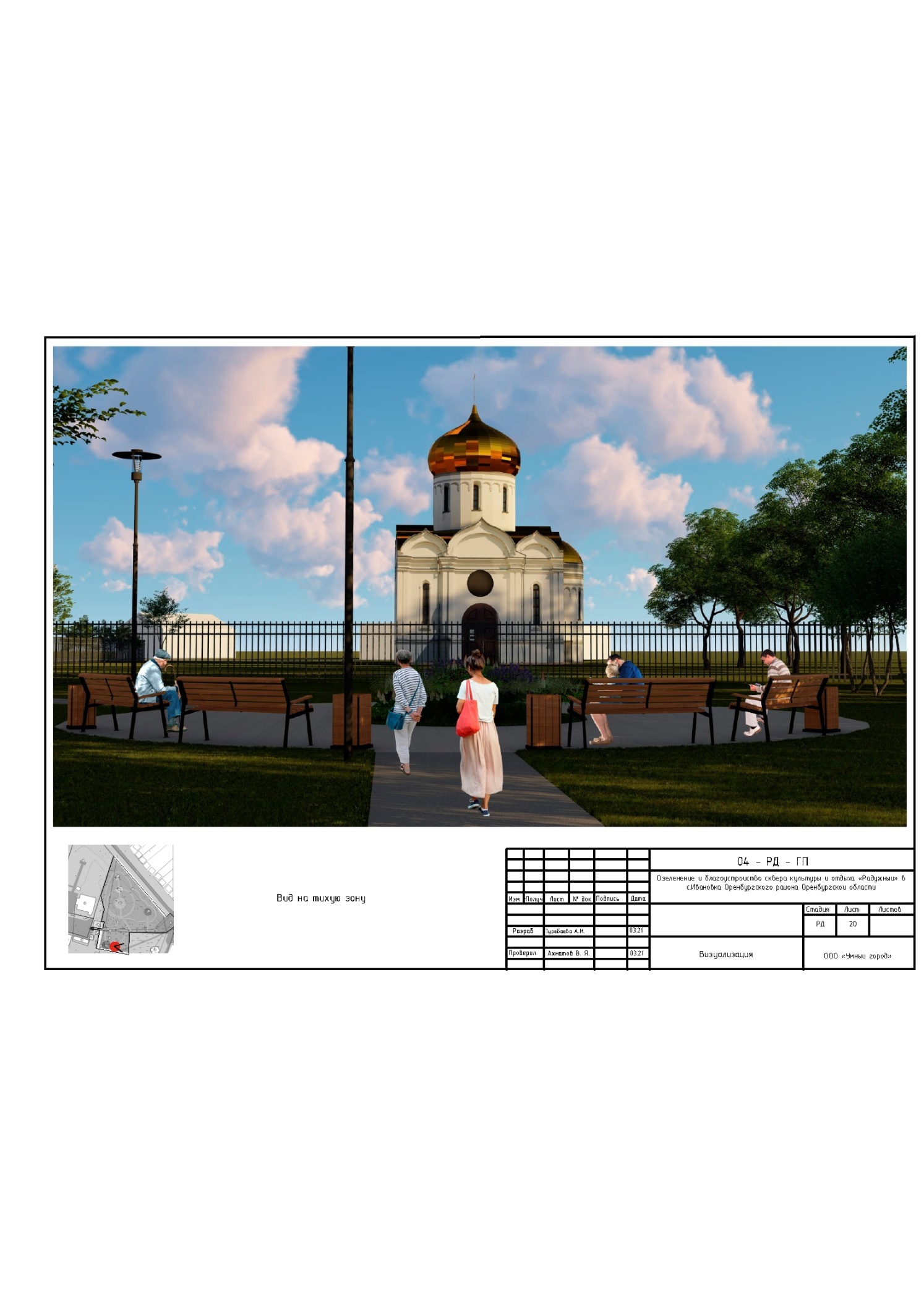 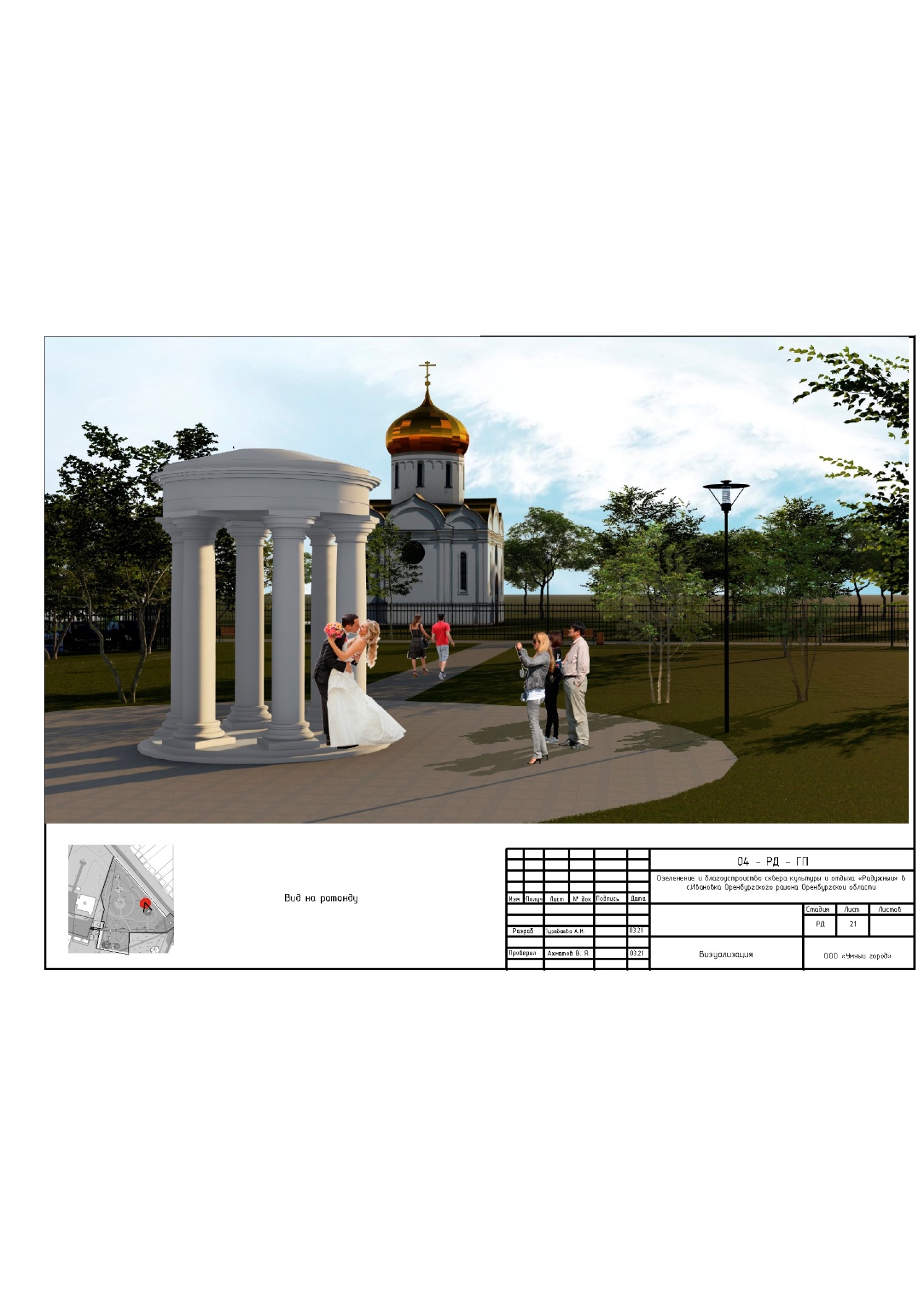 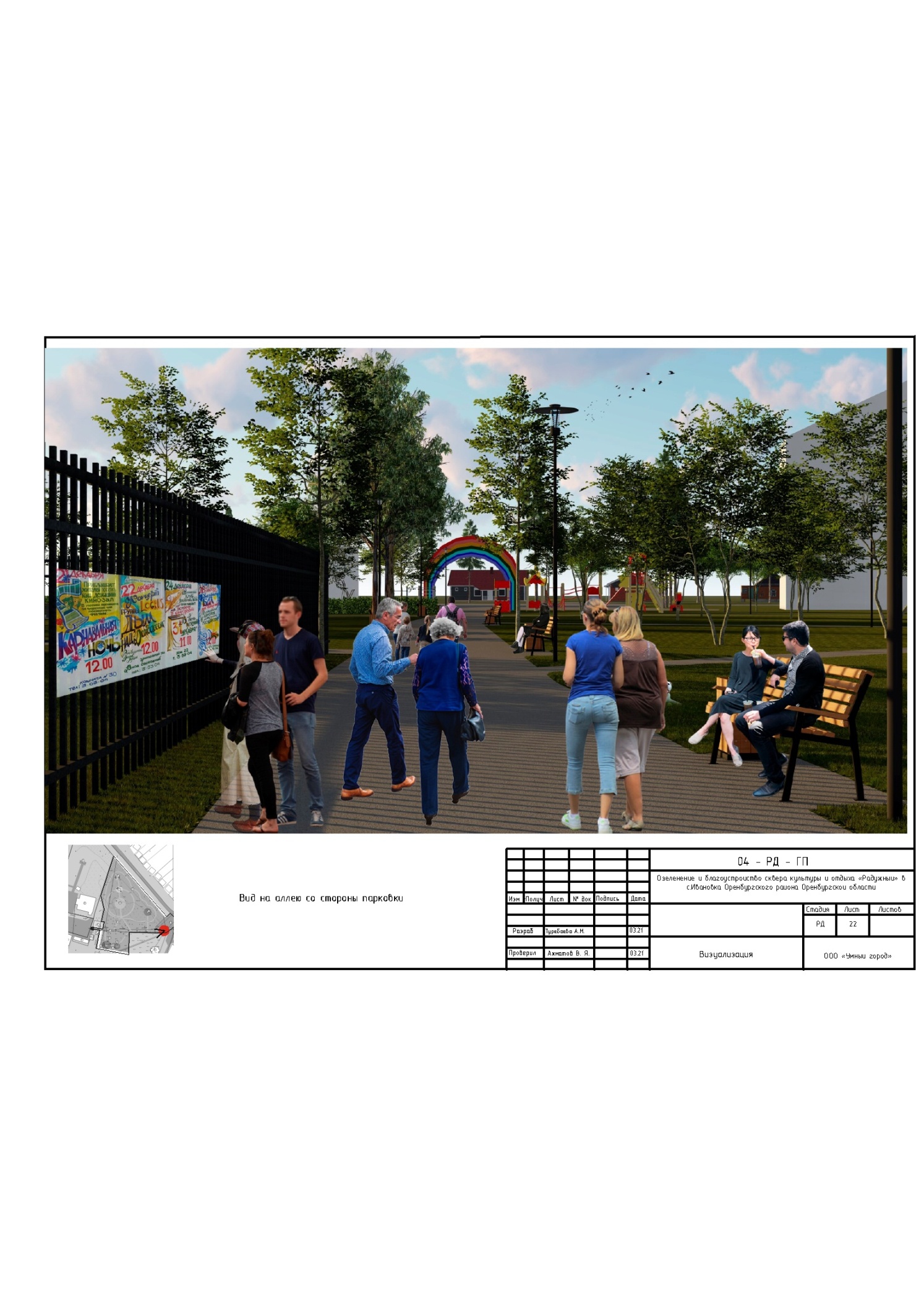 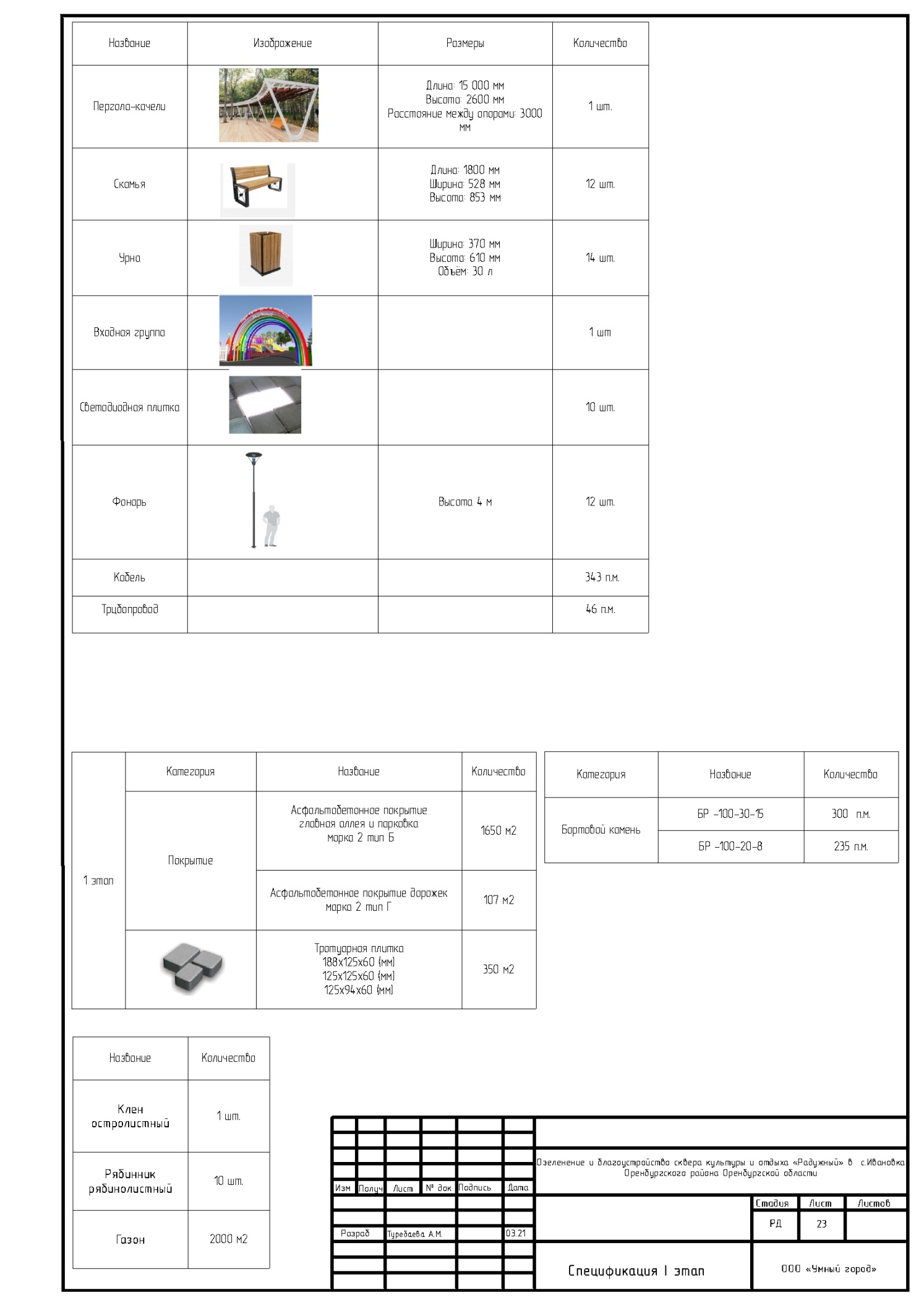 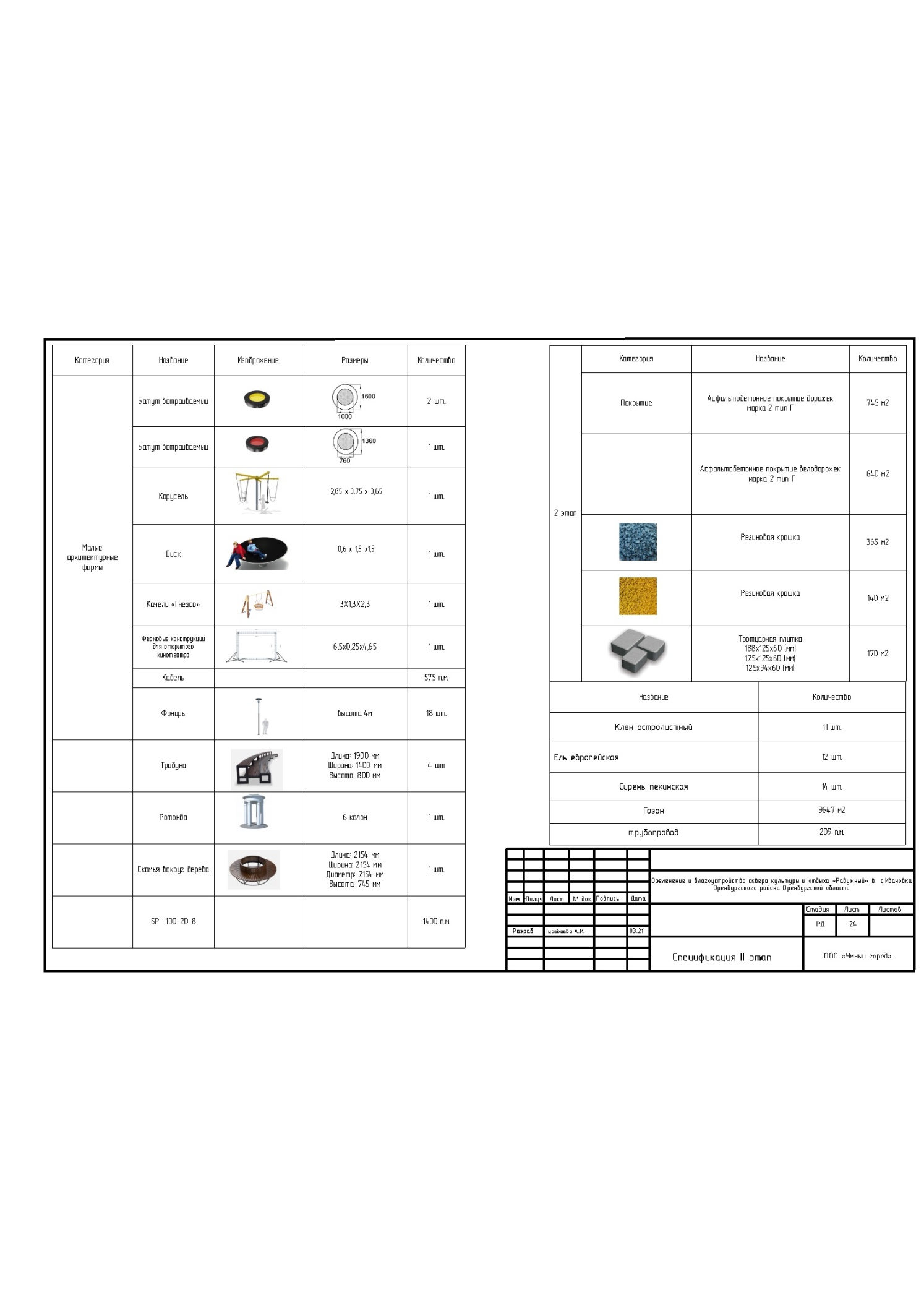 Приложение №1к постановлению администрации МО Ивановский сельсовет Оренбургского района Оренбургской областиот  17.03.2021  № 87-п  